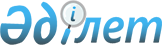 Об утверждении Правил подтверждения ввоза товаров для личного пользования на таможенную территорию Евразийского экономического союза обратно после их вывоза с таможенной территории Евразийского экономического союзаПриказ Министра финансов Республики Казахстан от 19 февраля 2018 года № 237. Зарегистрирован в Министерстве юстиции Республики Казахстан 2 марта 2018 года № 16476.
      В соответствии с пунктом 2 статьи 348 Кодекса Республики Казахстан "О таможенном регулировании в Республике Казахстан" ПРИКАЗЫВАЮ:
      Сноска. Преамбула - в редакции приказа Заместителя Премьер-Министра - Министра финансов РК от 26.05.2022 № 530 (вводится в действие по истечении десяти календарных дней после дня его первого официального опубликования).


      1. Утвердить прилагаемые Правила подтверждения ввоза товаров для личного пользования на таможенную территорию Евразийского экономического союза обратно после их вывоза с таможенной территории Евразийского экономического союза.
      2. Комитету государственных доходов Министерства финансов Республики Казахстан (Тенгебаев А.М.) в установленном законодательством порядке обеспечить:
      1) государственную регистрацию настоящего приказа в Министерстве юстиции Республики Казахстан;
      2) в течение десяти календарных дней со дня государственной регистрации настоящего приказа направление его копии в бумажном и электронном виде на казахском и русском языках в Республиканское государственное предприятие на праве хозяйственного ведения "Республиканский центр правовой информации Министерства юстиции Республики Казахстан" для официального опубликования и включения в Эталонный контрольный банк нормативных правовых актов Республики Казахстан;
      3) размещение настоящего приказа на интернет-ресурсе Министерства финансов Республики Казахстан;
      4) в течение десяти рабочих дней после государственной регистрации настоящего приказа в Министерстве юстиции Республики Казахстан представление в Департамент юридической службы Министерства финансов Республики Казахстан сведений об исполнении мероприятий, предусмотренных подпунктами 1), 2) и 3) настоящего пункта.
      3. Настоящий приказ вводится в действие по истечении десяти календарных дней после дня его первого официального опубликования. Правила подтверждения ввоза товаров для личного пользования на таможенную территорию Евразийского экономического союза обратно после их вывоза с таможенной территории Евразийского экономического союза
      Сноска. Заголовок - в редакции приказа Заместителя Премьер-Министра - Министра финансов РК от 26.05.2022 № 530 (вводится в действие по истечении десяти календарных дней после дня его первого официального опубликования). Глава 1. Общее положение
      1. Настоящие Правила подтверждения ввоза товаров для личного пользования на таможенную территории Евразийского экономического союза обратно после их вывоза с таможенной территории Евразийского экономического союза разработаны в соответствии с пунктом 2 статьи 348 Кодекса Республики Казахстан "О таможенном регулировании в Республике Казахстан" и определяет порядок подтверждения ввоза товаров для личного пользования на таможенную территории Евразийского экономического союза (далее – ЕАЭС) обратно после их вывоза с таможенной территории ЕАЭС.
      Сноска. Пункт 1 - в редакции приказа Заместителя Премьер-Министра - Министра финансов РК от 26.05.2022 № 530 (вводится в действие по истечении десяти календарных дней после дня его первого официального опубликования).

 Глава 2. Порядок подтверждения ввоза товаров для личного пользования на таможенную территорию Евразийского экономического союза обратно после их вывоза с таможенной территории Евразийского экономического союза
      Сноска. Заголовок главы 2 - в редакции приказа Заместителя Премьер-Министра - Министра финансов РК от 26.05.2022 № 530 (вводится в действие по истечении десяти календарных дней после дня его первого официального опубликования).
      2. В местах прибытия на таможенную территорию ЕАЭС физическими лицами подтверждается, что товары для личного пользования ввозятся на таможенную территорию ЕАЭС обратно после их вывоза с таможенной территории ЕАЭС (далее – обратно ввозимые товары для личного пользования).
      Сноска. Пункт 2 - в редакции приказа Заместителя Премьер-Министра - Министра финансов РК от 26.05.2022 № 530 (вводится в действие по истечении десяти календарных дней после дня его первого официального опубликования).


      3. Для этих целей физическое лицо при проведении таможенного контроля должностным лицом территориального органа государственных доходов (далее – уполномоченное должностное лицо) в отношении обратно ввозимых товаров для личного пользования представляет уполномоченному должностному лицу документы или сведения, являющиеся основанием ввоза товаров для личного пользования без уплаты таможенных пошлин, налогов.
      4. К документам и сведениям, являющимся основанием для обратного ввоза товаров для личного пользования на таможенную территорию ЕАЭС без уплаты таможенных пошлин, налогов относятся счет-фактура, инвойс, чеки и иные документы и (или) сведения, которые подтверждают их приобретение на территории государств-членов ЕАЭС или подтверждают статус таких товаров, как товаров ЕЭАС.
      5. Уполномоченное должностное лицо в течении десяти минут с момента получения документов или сведений, указанных в пункте 4 настоящих Правил принимает решение о принятии либо не принятии подтверждения о статусе товаров.
      В случае, если документы и сведения, представленные физическим лицом не подтверждают статус товаров, как товаров ЕАЭС, то такие товары рассматриваются как иностранные товары.
      6. О принятом уполномоченным должностным лицом решении физическое лицо уведомляется незамедлительно в устной форме.
					© 2012. РГП на ПХВ «Институт законодательства и правовой информации Республики Казахстан» Министерства юстиции Республики Казахстан
				
      Министр финансовРеспублики Казахстан 

Б. Султанов
Утверждены
приказом Министра финансов
Республики Казахстан
от 19 февраля 2018 года № 237